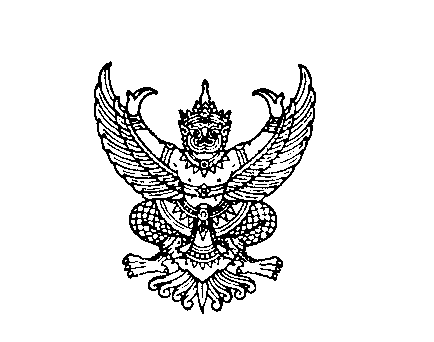 ที่ มท ๐๘20.3/ว 				                   กรมส่งเสริมการปกครองท้องถิ่น						         ถนนนครราชสีมา เขตดุสิต กทม. ๑๐3๐๐						           ตุลาคม  2๕63เรื่อง	การติดตามเร่งรัดการแก้ไขปัญหาผักตบชวาและวัชพืช ในฤดูน้ำหลากเรียน   ผู้ว่าราชการจังหวัด (ตามบัญชีแนบท้าย)สิ่งที่ส่งมาด้วย  สำเนาหนังสือกรมโยธาธิการและผังเมือง ที่ มท 0731/ว 14559 ลงวันที่ 19 ตุลาคม 2563			ด้วยกรมโยธาธิการและผังเมืองขอความร่วมมือกรมส่งเสริมการปกครองท้องถิ่น
เร่งรัดและติดตามการดำเนินการแก้ไขปัญหาผักตบชวาและวัชพืช เพื่อเพิ่มประสิทธิภาพในการระบายน้ำป้องกันน้ำท่วมขังบริเวณพื้นที่ภาคกลาง กรุงเทพมหานคร และปริมณฑล รายละเอียดปรากฏตามสิ่งที่ส่งมาด้วย		ในการนี้ กรมส่งเสริมการปกครองท้องถิ่น ขอความร่วมมือจังหวัดแจ้งองค์กรปกครอง
ส่วนท้องถิ่น บูรณาการร่วมกับหน่วยงานในพื้นที่เร่งรัดดำเนินการแก้ไขปัญหาผักตบชวาและวัชพืชที่กีดขวางลำน้ำในพื้นที่ที่รับผิดชอบ รายงานข้อมูลแหล่งน้ำที่มีผักตบชวาและผลการดำเนินการแก้ไขปัญหาผักตบชวาในระบบสารสนเทศ ที่หัวข้อ “แบบสำรวจแหล่งน้ำที่มีผักตบชวาในองค์กรปกครองส่วนท้องถิ่น” ด้วย โดยเริ่มรายงานตั้งแต่วันศุกร์ที่ 13 พฤศจิกายน 2563 เป็นต้นไป			จึงเรียนมาเพื่อโปรดพิจารณา		ขอแสดงความนับถือ                  	อธิบดีกรมส่งเสริมการปกครองท้องถิ่น